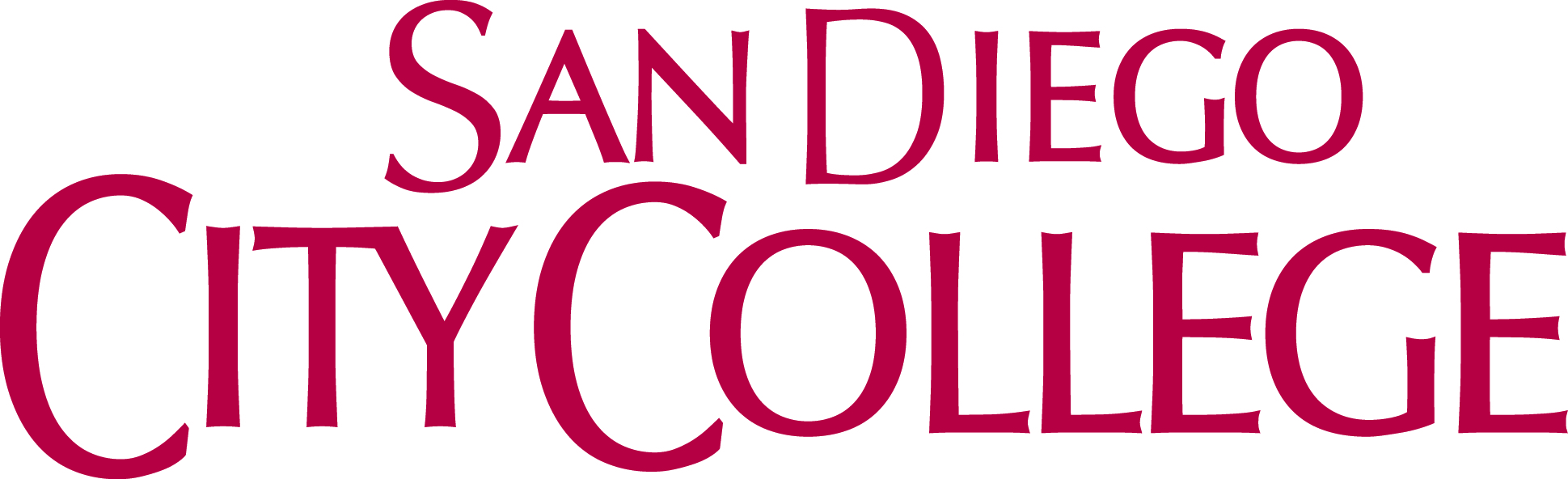 Student Services Division2017/2018 Employee Work PlanJob Title: Dean of Student Equity Employee Names: Core areas: Description of the duties the employee performs.I have read and understand my work plan for the 2017-2018 academic year.__________________________________		__________________________________		___________Employee Name					Employee Signature					Date__________________________________		__________________________________		___________Supervisor Name					Supervisor Signature				DateTask/ActivityTimelineExpected Completed DateCompletedDateAnalysis of Task/ActivitiesEnsure that all of the programs reporting to you have program plans, program meetings, agendas, and meeting notes. OngoingMake sure that the Title V committee is operational  and that the objectives of the programs related to program development are timely. This includes ensuring that there are meeting agendas, meeting notes and communication with the campus stakeholders. Ongoing October 27, 2017Ensure that reporting areas have SLO or SOAs on their websites and assessment on an annual basis. OngoingEnsure that allocations for Student Equity are expended, and monitored and the interventions are operational. Expend Equity carryforward budget from 2016/17 by March 2018. Ensure that that program funds from 2017/18 are expended by May 2018. Eliminate carry forward budget for 2018/19 by ¾. OngoingMarch 30, 2017Revise the current Equity plan to include interventions as outlined in the modified allocations in 2016-2017, and 2017-2019.OngoingOctober 30, 2017Develop ongoing monitoring and process for notifying and evaluating program allocation for program budgets that you manage and/or supervise. OngoingOctober 30, 2017Complete state and federal reporting on time.OngoingTBD based on deadlines.Make sure the completion program is operational, with students assessed and plan in the works, as well as larger scale efforts for campus (even if your targeted group is not fully identified) prior to thisDecember 1 2017Create agendas, notes, and host weekly staff meetings for staff in your program areas. WeeklyDevelop effective communication methods to inform the campus about the status of program areas. OngoingEnsure program review is completed for Equity.OngoingOctober 23, 2017Provide VPSS  with updates with regards to planning, budgeting, and other programmatic needs( compliance issues,etc) Daily OngoingSubmits monthly  reports regarding the status of the programMonthlyOngoing